13.05.2024 Завтрак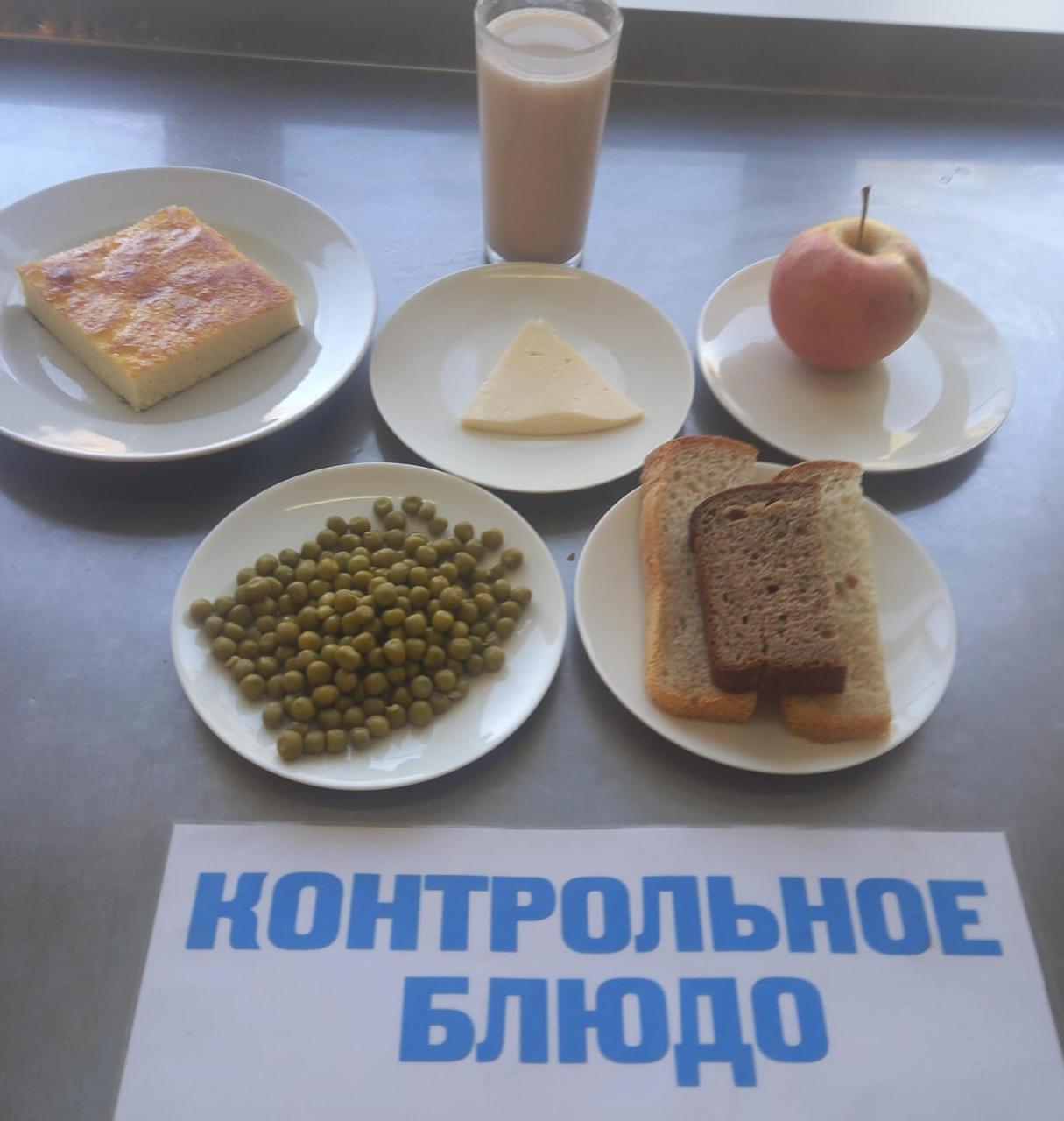 13.05.2024 Обед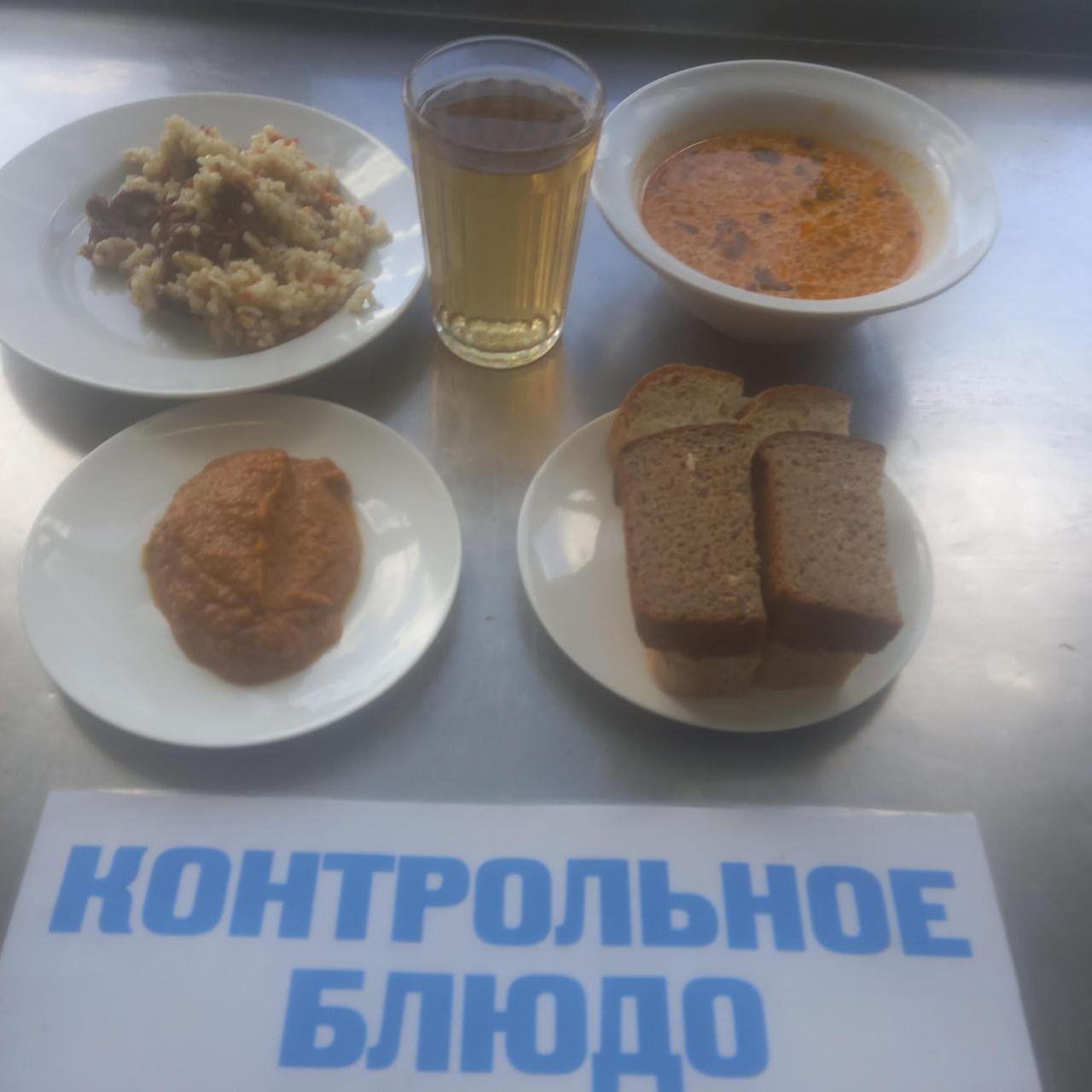 